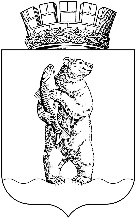     АДМИНИСТРАЦИЯГОРОДСКОГО ОКРУГА АНАДЫРЬРАСПОРЯЖЕНИЕОт 24.11.2017                                                                                             № 206-ргО переводе в режим функционирования«ПОВЫШЕННАЯ        ГОТОВНОСТЬ»       	На основании поступившего из Центра управления в кризисных ситуациях Главного управления МЧС России по Чукотскому автономному округу (далее – ЦУКС) письма (исх. от 23.11.2017 № б/н,), прилагаемого к настоящему распоряжению, о возможном возникновении на территории округа чрезвычайных ситуаций (происшествий), обусловленных затяжными неблагоприятными погодными явлениями в виде сильного ветра и обильными осадками и рекомендациями о введении для районных (городских) звеньев Чукотской окружной подсистемы РСЧС режима функционирования «ПОВЫШЕННАЯ ГОТОВНОСТЬ»,	1. С 18 ч. 00 мин. (время местное) 24 ноября 2017 года до 09 ч. 00 мин. 27 ноября 2017 года перевести органы управления и сил Анадырского городского звена Чукотской окружной подсистемы единой государственной системы предупреждения и ликвидации чрезвычайных ситуаций (далее - АГЗ ЧОП РСЧС) в режим функционирования «повышенная готовность». 2.  Рекомендовать руководителям организаций и предприятий, входящих в состав АГЗ ЧОП РСЧС, выполнить следующие превентивные мероприятия:2.1. Уточнить состав и обеспечить готовность объектовых сил и средств к проведению аварийно-спасательных и других неотложных работ при возникновении и ликвидации чрезвычайных ситуаций (далее – ЧС).2.2.  Ввести круглосуточное дежурство ответственных должностных   лициз числа руководства объектов жизнеобеспечения, жилищных и коммунальных служб, автотранспортной инфраструктуры, объектов экономики и социально-значимых объектов.2.3.  Уточнить Планы действий (взаимодействия) и другие планирующие документы по предупреждению и ликвидации ЧС. 2.4. Обеспечить своевременное информирование  населения через местные средства массовой информации и систему централизованного оповещения о складывающейся обстановке и требованиях безопасности при угрозах возникновения и (или) возникновении ЧС.2.5. Усилить контроль за обстановкой на подведомственных территориях и обеспечить оперативное реагирование при прогнозе и (или) фактическом изменении обстановки в сторону её ухудшения.2.6. Осуществлять непрерывный сбор, обработку и передачу данных вышестоящим органам управления и сил РСЧС о прогнозируемых чрезвычайных ситуациях (авариях), в том числе, обусловленных опасными природными явлениями, через объединённую единую дежурно-диспетчерскую  службу городского округа Анадырь и Анадырского муниципального района.2.7. Принять исчерпывающие меры по предупреждению и ликвидации чрезвычайных ситуаций (аварий), снижению размеров ущерба, недопущению травматизма и потерь среди населения, а также повышению устойчивости и безопасности функционирования организаций и предприятий в чрезвычайных ситуациях, в том числе, обусловленных опасными природными явлениями.2.8.   Усилить всесторонний контроль при осуществлении хозяйственной или иной деятельности, связанной с использованием прибрежной, береговой линии и непосредственно акватории Анадырского лимана и реки Казачки.2.9.  Обеспечить готовность резервов материальных, медицинских и иных ресурсов, создаваемых для ликвидации чрезвычайных ситуаций (аварий).2.10. Проверить  работоспособность источников автономного энергоснабжения на объектах жилищно-коммунального хозяйства, топливно-энергетического комплекса и социально - значимых объектов.3. Отделу военно-мобилизационной работы, ГО и ЧС Администрации городского округа Анадырь (Червяков Е.П.) доложить к 17 ч. 00 мин. 24.11.2017 года в вышестоящие органы управления ЧОП РСЧС о завершении выполнения превентивных мероприятий. 4. Настоящее распоряжение разместить на официальном информационно-правовом ресурсе городского округа Анадырь - WWW.NOVOMARIINSK.RU.5. Контроль за исполнением настоящего распоряжения возложить на Первого заместителя Главы Администрации городского округа Анадырь - начальника Управления промышленности и сельскохозяйственной политики Администрации городского округа Анадырь Иванцова Р.Г.Глава Администрации городского округа Анадырь                                                         И.В. Давиденко       